Publicado en Madrid el 03/08/2022 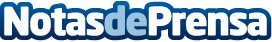 Las microempresas podrán implementar o mejorar sus servicios electrónicos de confianza, comunicación certificada e identidad digital con Evicertia y el Kit Digital a partir del 2 de septiembre•	El Gobierno ha anunciado la fecha del inicio de la segunda convocatoria del Kit Digital dirigida a ayudar a las PYMES del segmento II (de 3 a 9 trabajadores en su proceso de digitalización 
•	Evicertia asesora a las empresas de este segmento para facilitar la solicitud de las ayudasDatos de contacto:Jesús Martínez667456989Nota de prensa publicada en: https://www.notasdeprensa.es/las-microempresas-podran-implementar-o-mejorar Categorias: Emprendedores E-Commerce Software Digital http://www.notasdeprensa.es